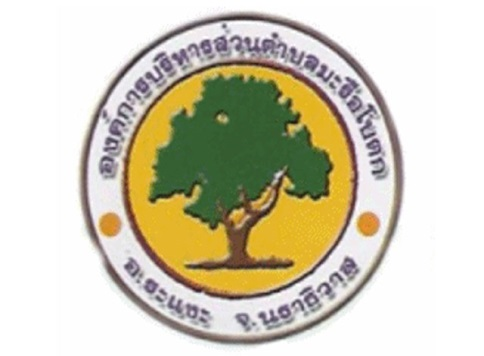 การดำเนินงานตามมาตรการส่งเสริมคุณะรรมและความโปร่งใสภายในหน่วยงานขององค์การบริหารส่วนตำบลมะรือโบตก ประจำปีงบประมาณ พ.ศ.2566องค์การบริหารส่วนตำบลมะรือโบตกอำเภอระแงะ จังหวัดนราธิวาสรายงานการดำเนินงานตามมาตรการการส่งเสริมคุณธรรมและความโปร่งใสขององค์การบริหารส่วนตำบลมมะรือโบตก ประจำปีงบประมาณ พ.ศ.2566ตามที่ได้ดำเนินการวิเคราะห์ผลการปรพเมิน ITA ขององค์การบริหารส่วนตำบลมะรือโบตก ประจำปีงบประมาณ พ.ศ.2566 และได้กำหนดมาตรการแนวทางในการส่งเสริมคุณธรรมและความโปร่งใสขององค์การบริหารส่วนตำบลมะรือโบตก โดยได้ขับเคลื่อนมาตรการส่งเสริมคุณธรรมและความโปร่งใสขององค์การบริหารส่วนตำบลมะรือโบตก ประจำปีงบประมาณ พ.ศ.2566มาตรการขั้นตอน/วิธีการผู้รับผิดชอบระยะเวลาผลการดำเนินงานข้อเสนอแนะ1.การเสริมสร้างความโปร่งใสในการปฎิบัติงาน๑.จัดให้มีช่องทางที่อำนวยความ สะดวกแก่บุคลากรภายในและภายนอก ในการเผย แพร่และรับทราบข้อมูลข่าวสารขององค์กรเช่น เว็บไซต์ เฟสบุ๊ค บอร์ดประชาสัมพันธ์ ฯล ๒.การจัดอบรมให้ความรู้เกี่ยว กับระเบียบแนวทางปฏิบัติต่างๆ ที่เกี่ยวข้องแก่บุคลากรภายในและภายนอกองค์กร ๓.การจัดทำคู่มือการปฏิบัติงานทุกส่วนราชการต.ค.65 ถึง ก.ย.66๑.การประชาสัมพันธ์แผนการจัดซื้อจัดจ้าง/ รายงานผลการจัดซื้อจัดจ้างทางเว็บไซต์ของ หน่วยงาน๒.การประชาสัมพันธ์รายงานผลการจัดซื้อจ้าง ทางเว็บไซต์ของหน่วยงานตลอดทั้งปี๓.จัดประชุมชี้แจงแนวทางปฏิบัติในการยืม ทรัพย์สินขององค์กรอย่างต่อเนื่อง๔.การประชาสัมพันธ์ข้อบัญญัติองค์การบริหาร ส่วนตำบลมะรือโบตก เรื่อง งบประมาณรายจ่าย ประจำปีงบประมาณ พ.ศ.๒๕๖๖ เมื่อวันที่ ๒๓ กันยายน ๒๕๖๕หากมีบุคลากรบรรจุ โอน/ย้าย หรือผู้บริหาร ท้องถิ่นและสมาชิกภา ท้องถิ่นเข้ามาในหน่วยงาน ควรให้มีการแจ้งให้ทราบ ถึงมาตรการต่าง ๆ ดังกล่าวของหน่วยงานมาตรการขั้นตอน/วิธีการผู้รับผิดชอบระยะเวลาผลการดำเนินงานข้อเสนอแนะ4.การป้องกันและแก้ไขปัญหาการทุจริต๑. การสร้างความตระหนักรู้/ คิดแก่บุคลากรเพื่อป้องกัน การเกิดผลประโยชน์ทับซ้อนโดยการจัดฝึกอบรม/ประชุม ชี้แจง/จัดทำสื่อประชาสัมพันธ์/จัดทำคู่มือ๒.มีบทลงโทษทีเด็ดขาดเมื่อ พบการเจตนาทุจริตสำนักปลัดต.ค.65 ถึง ก.ย.66๑.จัดประชุมชี้แจงให้ความรู้เรื่องผลประโยชน์ทับซ้อนแก่บุคลากรขององค์กร๒.จัดทำคู่มือการป้องกันผลประโยชน์ทับซ้อน ๓.จัดทำและประกาศใช้ประมวลจริยธรรมขององค์กรควรมีการสร้างช่องทางการร้องเรียน การ ติดตามผลการร้องเรียน และสร้างความมั่นใจใน การจัดการการทุจริต ตลอดจนปกป้อง ผู้กระทำการร้องเรียน โดยหากพบการทุจริต ในหน่วยงานมาตรการขั้นตอน/วิธีการผู้รับผิดชอบระยะเวลาผลการดำเนินงานข้อเสนอแนะ๒. การส่งเสริม บทบาทและการมี ส่วนร่วมของทุก ส่วน๑.การประเมินความพึงพอใจ ของผู้มาติดต่อ หรือรับบริการ ณ จุดบริการในรูปแบบที่และสะดวก๒.การรับฟังความคิดเห็นการรับ และตอบสนองเรื่องร้องเรียน ร้องทุกข์ของประชาชนสำนักปลัดต.ค.65 ถึง ก.ย.66๑.รายงานสรุปผลการประเมินความพึงพอใจ การรับบริการให้ผู้บริหารท้องถิ่นเมื่อวันที่ทราบ ๓ ตุลาคม ๒๕๖๕๒. จัดตั้งศูนย์รับเรื่องร้องเรียนร้องทุกข์บริหารส่วนมะรือโบตก3. การจัดทำแผนพัฒนาท้องถิ่น พ.ศ.๒๕๖๖ (การเพิ่มเติม/แก้ไข/เปลี่ยนแปลงแผน)ควรมีการแสดงกิจกรรมที่ แสดงถึงการเปิดโอกาสให้ผู้มีส่วนได้ส่วนเสียได้มีส่วนร่วมในการดำเนินงานตามภารกิจของหน่วยงานยกตัวอย่างเช่น ร่วม วางแผน ร่วมดำเนินการ ร่วมแลกเปลี่ยนความคิดเห็น หรือร่วมติดตาม เมินผล เป็นต้น๓. สร้างความรู้ความ ตระหนักเกี่ยวกับการเปิดเผยข้อมูลตาม หลักเกณฑ์แบบวัดการ เปิดเผยข้อมูล สาธารณะ (Open Data Integrity and Transparency: OIT)๑.จัดให้มีช่องทางที่เป็นการอำนวยความสะดวกแก่ ประชาชนผู้รับบริการในการ เผยแพร่และรับทราบข้อมูล ข่าวสารขององค์กร เช่น เว็บไซต์ เฟสบุ๊ค ไลน์ บอร์ด ประชาสัมพันธ์ ฯลฯ 2.ปรับปรุงระบบอินเตอร์เน็ต และระบบสื่อสารภายใน องค์กร๓.เชิญส่วนราชการที่เกี่ยวข้อง เข้าร่วมประชุมทุกส่วน ราชการต.ค.65 ถึง ก.ย.66๑. เผยแพร่ประชาสัมพันธ์ข้อมูลข่าวสารต่างๆ ให้ประชาชนทราบผ่านช่องทางที่หลากหลาย เช่น เว็บไชต์สื่อสังคมออนไลน์ บอร์ดประชา สัมพันธ์ จดหมายข่าว ฯลฯ ๒. จัดทำโครงการปรับปรุงระบบเครือข่าย อินเตอร์เน็ตและระบบสื่อสารภายในองค์กร อยู่ระหว่างดำเนินการควรมีการปรับปรุงข้อมูลให้เป็นปัจจุบัน